ВНИМАНИЕ! БОНУС ДЛЯ ПОДПИСЧИКОВ!При оплате данного счета организация получает электронную подписку в ПОДАРОКПросим не забывать указывать почтовый и электронный адресаРеквизиты поставщика:Реквизиты поставщика:Реквизиты поставщика:Реквизиты поставщика:Реквизиты поставщика:Реквизиты поставщика:Реквизиты поставщика:ООО РИФ "СТРОЙМАТЕРИАЛЫ" ООО РИФ "СТРОЙМАТЕРИАЛЫ" ООО РИФ "СТРОЙМАТЕРИАЛЫ" ООО РИФ "СТРОЙМАТЕРИАЛЫ" ООО РИФ "СТРОЙМАТЕРИАЛЫ" ООО РИФ "СТРОЙМАТЕРИАЛЫ" ООО РИФ "СТРОЙМАТЕРИАЛЫ" ООО РИФ "СТРОЙМАТЕРИАЛЫ" ООО РИФ "СТРОЙМАТЕРИАЛЫ" ООО РИФ "СТРОЙМАТЕРИАЛЫ" ООО РИФ "СТРОЙМАТЕРИАЛЫ" ООО РИФ "СТРОЙМАТЕРИАЛЫ" ООО РИФ "СТРОЙМАТЕРИАЛЫ" ООО РИФ "СТРОЙМАТЕРИАЛЫ" ООО РИФ "СТРОЙМАТЕРИАЛЫ" ООО РИФ "СТРОЙМАТЕРИАЛЫ" ООО РИФ "СТРОЙМАТЕРИАЛЫ" ООО РИФ "СТРОЙМАТЕРИАЛЫ" ООО РИФ "СТРОЙМАТЕРИАЛЫ" ООО РИФ "СТРОЙМАТЕРИАЛЫ" ООО РИФ "СТРОЙМАТЕРИАЛЫ" ООО РИФ "СТРОЙМАТЕРИАЛЫ" ООО РИФ "СТРОЙМАТЕРИАЛЫ" ООО РИФ "СТРОЙМАТЕРИАЛЫ" ООО РИФ "СТРОЙМАТЕРИАЛЫ" ООО РИФ "СТРОЙМАТЕРИАЛЫ" ООО РИФ "СТРОЙМАТЕРИАЛЫ" ООО РИФ "СТРОЙМАТЕРИАЛЫ" ООО РИФ "СТРОЙМАТЕРИАЛЫ" ООО РИФ "СТРОЙМАТЕРИАЛЫ" ООО РИФ "СТРОЙМАТЕРИАЛЫ" ООО РИФ "СТРОЙМАТЕРИАЛЫ" Р/счетР/счет4070281023832010135140702810238320101351407028102383201013514070281023832010135140702810238320101351407028102383201013514070281023832010135140702810238320101351407028102383201013514070281023832010135140702810238320101351К/СчетК/Счет3010181040000000022530101810400000000225301018104000000002253010181040000000022530101810400000000225301018104000000002253010181040000000022530101810400000000225301018104000000002253010181040000000022530101810400000000225Банк:Банк:ПАО СБЕРБАНКПАО СБЕРБАНКПАО СБЕРБАНКПАО СБЕРБАНКПАО СБЕРБАНКПАО СБЕРБАНКПАО СБЕРБАНКПАО СБЕРБАНКПАО СБЕРБАНКПАО СБЕРБАНКПАО СБЕРБАНКПАО СБЕРБАНКПАО СБЕРБАНКПАО СБЕРБАНКПАО СБЕРБАНКПАО СБЕРБАНКПАО СБЕРБАНКПАО СБЕРБАНКПАО СБЕРБАНКПАО СБЕРБАНКПАО СБЕРБАНКПАО СБЕРБАНКПАО СБЕРБАНКПАО СБЕРБАНКПАО СБЕРБАНКПАО СБЕРБАНКПАО СБЕРБАНКПАО СБЕРБАНКПАО СБЕРБАНКПАО СБЕРБАНКПАО СБЕРБАНКПАО СБЕРБАНКПАО СБЕРБАНКПАО СБЕРБАНКПАО СБЕРБАНКПАО СБЕРБАНКПАО СБЕРБАНКвГ. МОСКВАГ. МОСКВАГ. МОСКВАГ. МОСКВАГ. МОСКВАГ. МОСКВАГ. МОСКВАИННИНН770202391877020239187702023918770202391877020239187702023918770202391877020239187702023918КППКППКПП771401001771401001771401001771401001771401001771401001771401001771401001БИК:БИК:044525225044525225044525225044525225044525225044525225044525225ПоставщикПоставщикПоставщикПоставщикПоставщикООО РИФ "СТРОЙМАТЕРИАЛЫ"ООО РИФ "СТРОЙМАТЕРИАЛЫ"ООО РИФ "СТРОЙМАТЕРИАЛЫ"ООО РИФ "СТРОЙМАТЕРИАЛЫ"ООО РИФ "СТРОЙМАТЕРИАЛЫ"ООО РИФ "СТРОЙМАТЕРИАЛЫ"ООО РИФ "СТРОЙМАТЕРИАЛЫ"ООО РИФ "СТРОЙМАТЕРИАЛЫ"ООО РИФ "СТРОЙМАТЕРИАЛЫ"ООО РИФ "СТРОЙМАТЕРИАЛЫ"ООО РИФ "СТРОЙМАТЕРИАЛЫ"ООО РИФ "СТРОЙМАТЕРИАЛЫ"ООО РИФ "СТРОЙМАТЕРИАЛЫ"ООО РИФ "СТРОЙМАТЕРИАЛЫ"ООО РИФ "СТРОЙМАТЕРИАЛЫ"ООО РИФ "СТРОЙМАТЕРИАЛЫ"ООО РИФ "СТРОЙМАТЕРИАЛЫ"ООО РИФ "СТРОЙМАТЕРИАЛЫ"ООО РИФ "СТРОЙМАТЕРИАЛЫ"ООО РИФ "СТРОЙМАТЕРИАЛЫ"ООО РИФ "СТРОЙМАТЕРИАЛЫ"ООО РИФ "СТРОЙМАТЕРИАЛЫ"ООО РИФ "СТРОЙМАТЕРИАЛЫ"ООО РИФ "СТРОЙМАТЕРИАЛЫ"ООО РИФ "СТРОЙМАТЕРИАЛЫ"ООО РИФ "СТРОЙМАТЕРИАЛЫ"ООО РИФ "СТРОЙМАТЕРИАЛЫ"ООО РИФ "СТРОЙМАТЕРИАЛЫ"ООО РИФ "СТРОЙМАТЕРИАЛЫ"ООО РИФ "СТРОЙМАТЕРИАЛЫ"ООО РИФ "СТРОЙМАТЕРИАЛЫ"К реестру №К реестру №К реестру №адресадресадресадресадрес125319,Москва г,Черняховского ул, дом 9, корп. 1, кв. 1125319,Москва г,Черняховского ул, дом 9, корп. 1, кв. 1125319,Москва г,Черняховского ул, дом 9, корп. 1, кв. 1125319,Москва г,Черняховского ул, дом 9, корп. 1, кв. 1125319,Москва г,Черняховского ул, дом 9, корп. 1, кв. 1125319,Москва г,Черняховского ул, дом 9, корп. 1, кв. 1125319,Москва г,Черняховского ул, дом 9, корп. 1, кв. 1125319,Москва г,Черняховского ул, дом 9, корп. 1, кв. 1125319,Москва г,Черняховского ул, дом 9, корп. 1, кв. 1125319,Москва г,Черняховского ул, дом 9, корп. 1, кв. 1125319,Москва г,Черняховского ул, дом 9, корп. 1, кв. 1125319,Москва г,Черняховского ул, дом 9, корп. 1, кв. 1125319,Москва г,Черняховского ул, дом 9, корп. 1, кв. 1125319,Москва г,Черняховского ул, дом 9, корп. 1, кв. 1125319,Москва г,Черняховского ул, дом 9, корп. 1, кв. 1125319,Москва г,Черняховского ул, дом 9, корп. 1, кв. 1125319,Москва г,Черняховского ул, дом 9, корп. 1, кв. 1125319,Москва г,Черняховского ул, дом 9, корп. 1, кв. 1125319,Москва г,Черняховского ул, дом 9, корп. 1, кв. 1125319,Москва г,Черняховского ул, дом 9, корп. 1, кв. 1125319,Москва г,Черняховского ул, дом 9, корп. 1, кв. 1125319,Москва г,Черняховского ул, дом 9, корп. 1, кв. 1125319,Москва г,Черняховского ул, дом 9, корп. 1, кв. 1125319,Москва г,Черняховского ул, дом 9, корп. 1, кв. 1125319,Москва г,Черняховского ул, дом 9, корп. 1, кв. 1125319,Москва г,Черняховского ул, дом 9, корп. 1, кв. 1125319,Москва г,Черняховского ул, дом 9, корп. 1, кв. 1125319,Москва г,Черняховского ул, дом 9, корп. 1, кв. 1125319,Москва г,Черняховского ул, дом 9, корп. 1, кв. 1125319,Москва г,Черняховского ул, дом 9, корп. 1, кв. 1125319,Москва г,Черняховского ул, дом 9, корп. 1, кв. 1телефонтелефонтелефонтелефонтелефон(499) 976-22-08; mail@rifsm.ru(499) 976-22-08; mail@rifsm.ru(499) 976-22-08; mail@rifsm.ru(499) 976-22-08; mail@rifsm.ru(499) 976-22-08; mail@rifsm.ru(499) 976-22-08; mail@rifsm.ru(499) 976-22-08; mail@rifsm.ru(499) 976-22-08; mail@rifsm.ru(499) 976-22-08; mail@rifsm.ru(499) 976-22-08; mail@rifsm.ru(499) 976-22-08; mail@rifsm.ru(499) 976-22-08; mail@rifsm.ru(499) 976-22-08; mail@rifsm.ru(499) 976-22-08; mail@rifsm.ru(499) 976-22-08; mail@rifsm.ru(499) 976-22-08; mail@rifsm.ru(499) 976-22-08; mail@rifsm.ru(499) 976-22-08; mail@rifsm.ru(499) 976-22-08; mail@rifsm.ru(499) 976-22-08; mail@rifsm.ru(499) 976-22-08; mail@rifsm.ru(499) 976-22-08; mail@rifsm.ru(499) 976-22-08; mail@rifsm.ru(499) 976-22-08; mail@rifsm.ru(499) 976-22-08; mail@rifsm.ru(499) 976-22-08; mail@rifsm.ru(499) 976-22-08; mail@rifsm.ru(499) 976-22-08; mail@rifsm.ru(499) 976-22-08; mail@rifsm.ru(499) 976-22-08; mail@rifsm.ru(499) 976-22-08; mail@rifsm.ruГрузополучательГрузополучательГрузополучательГрузополучательГрузополучательАкцептованАкцептованАкцептованАкцептованАкцептованАкцептованАкцептованДата полученияДата полученияДата полученияадресадресадресадресадресПлательщикПлательщикПлательщикПлательщикПлательщикСЧЕТ № СЧЕТ № СЧЕТ № СЧЕТ № СЧЕТ № СЧЕТ № СЧЕТ № СЧЕТ № СЧЕТ № СЧЕТ № СЧЕТ № 00422/п00422/п00422/п00422/п00422/п00422/п00422/п00422/п00422/пНаряд №Наряд №Наряд №датадатадатадатадатадатадатадатадатадатадатадатадатадата29.11.201829.11.201829.11.201829.11.2018НаименованиеНаименованиеНаименованиеНаименованиеНаименованиеНаименованиеНаименованиеНаименованиеНаименованиеНаименованиеНаименованиеНаименованиеЕд. Изм.Ед. Изм.Ед. Изм.Ед. Изм.Кол-воКол-воКол-воЦена, руб. коп.Цена, руб. коп.Цена, руб. коп.Цена, руб. коп.Цена, руб. коп.Скидка (%)Скидка (%)Скидка (%)Скидка (%)Сумма, руб. коп.Сумма, руб. коп.Сумма, руб. коп.Сумма, руб. коп.Сумма, руб. коп.Ставка НДССтавка НДССтавка НДССтавка НДССумма с НДС, руб. коп.Сумма с НДС, руб. коп.НаименованиеНаименованиеНаименованиеНаименованиеНаименованиеНаименованиеНаименованиеНаименованиеНаименованиеНаименованиеНаименованиеНаименованиеЕд. Изм.Ед. Изм.Ед. Изм.Ед. Изм.Кол-воКол-воКол-воЦена, руб. коп.Цена, руб. коп.Цена, руб. коп.Цена, руб. коп.Цена, руб. коп.Скидка (%)Скидка (%)Скидка (%)Скидка (%)Сумма, руб. коп.Сумма, руб. коп.Сумма, руб. коп.Сумма, руб. коп.Сумма, руб. коп.Ставка НДССтавка НДССтавка НДССтавка НДССумма с НДС, руб. коп.Сумма с НДС, руб. коп.111111111111222233344444555566666777788подписка на журнал "Строительные материалы" на 2019 г (№№ 1-2/2019 г выходят в сдвоенном виде, увеличенным объемом)подписка на журнал "Строительные материалы" на 2019 г (№№ 1-2/2019 г выходят в сдвоенном виде, увеличенным объемом)подписка на журнал "Строительные материалы" на 2019 г (№№ 1-2/2019 г выходят в сдвоенном виде, увеличенным объемом)подписка на журнал "Строительные материалы" на 2019 г (№№ 1-2/2019 г выходят в сдвоенном виде, увеличенным объемом)подписка на журнал "Строительные материалы" на 2019 г (№№ 1-2/2019 г выходят в сдвоенном виде, увеличенным объемом)подписка на журнал "Строительные материалы" на 2019 г (№№ 1-2/2019 г выходят в сдвоенном виде, увеличенным объемом)подписка на журнал "Строительные материалы" на 2019 г (№№ 1-2/2019 г выходят в сдвоенном виде, увеличенным объемом)подписка на журнал "Строительные материалы" на 2019 г (№№ 1-2/2019 г выходят в сдвоенном виде, увеличенным объемом)подписка на журнал "Строительные материалы" на 2019 г (№№ 1-2/2019 г выходят в сдвоенном виде, увеличенным объемом)подписка на журнал "Строительные материалы" на 2019 г (№№ 1-2/2019 г выходят в сдвоенном виде, увеличенным объемом)подписка на журнал "Строительные материалы" на 2019 г (№№ 1-2/2019 г выходят в сдвоенном виде, увеличенным объемом)подписка на журнал "Строительные материалы" на 2019 г (№№ 1-2/2019 г выходят в сдвоенном виде, увеличенным объемом)комплкомплкомплкомпл1.001.001.0019'680.0019'680.0019'680.0019'680.0019'680.00----19'680.0019'680.0019'680.0019'680.0019'680.0019'680.0019'680.00почтовые услугипочтовые услугипочтовые услугипочтовые услугипочтовые услугипочтовые услугипочтовые услугипочтовые услугипочтовые услугипочтовые услугипочтовые услугипочтовые услугикомплкомплкомплкомпл1.001.001.002'400.002'400.002'400.002'400.002'400.00----2'400.002'400.002'400.002'400.002'400.002'400.002'400.00НДС:НДС:НДС:НДС:НДС:НДС:НДС:НДС:НДС:НДС:НДС:НДС:----Всего к оплате:Всего к оплате:Всего к оплате:Всего к оплате:Всего к оплате:Всего к оплате:Всего к оплате:Всего к оплате:Всего к оплате:Всего к оплате:Всего к оплате:Всего к оплате:Всего к оплате:Всего к оплате:Всего к оплате:Всего к оплате:22'080.0022'080.0022'080.0022'080.00Двадцать две тысячи восемьдесят рублей 00 копеекДвадцать две тысячи восемьдесят рублей 00 копеекДвадцать две тысячи восемьдесят рублей 00 копеекДвадцать две тысячи восемьдесят рублей 00 копеекДвадцать две тысячи восемьдесят рублей 00 копеекДвадцать две тысячи восемьдесят рублей 00 копеекДвадцать две тысячи восемьдесят рублей 00 копеекДвадцать две тысячи восемьдесят рублей 00 копеекДвадцать две тысячи восемьдесят рублей 00 копеекДвадцать две тысячи восемьдесят рублей 00 копеекДвадцать две тысячи восемьдесят рублей 00 копеекДвадцать две тысячи восемьдесят рублей 00 копеекДвадцать две тысячи восемьдесят рублей 00 копеекДвадцать две тысячи восемьдесят рублей 00 копеекДвадцать две тысячи восемьдесят рублей 00 копеекДвадцать две тысячи восемьдесят рублей 00 копеекДвадцать две тысячи восемьдесят рублей 00 копеекДвадцать две тысячи восемьдесят рублей 00 копеекДвадцать две тысячи восемьдесят рублей 00 копеекДвадцать две тысячи восемьдесят рублей 00 копеекДвадцать две тысячи восемьдесят рублей 00 копеекДвадцать две тысячи восемьдесят рублей 00 копеекДвадцать две тысячи восемьдесят рублей 00 копеекДвадцать две тысячи восемьдесят рублей 00 копеекДвадцать две тысячи восемьдесят рублей 00 копеекДвадцать две тысячи восемьдесят рублей 00 копеекДвадцать две тысячи восемьдесят рублей 00 копеекДвадцать две тысячи восемьдесят рублей 00 копеекДвадцать две тысячи восемьдесят рублей 00 копеекМ.П.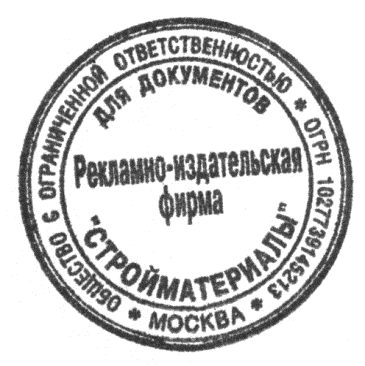 М.П.М.П.М.П.НДС не облагаетсяНДС не облагаетсяНДС не облагаетсяНДС не облагаетсяНДС не облагаетсяНДС не облагаетсяНДС не облагаетсяНДС не облагаетсяНДС не облагаетсяНДС не облагаетсяНДС не облагаетсяНДС не облагаетсяНДС не облагаетсяНДС не облагаетсяНДС не облагаетсяНДС не облагаетсяНДС не облагаетсяНДС не облагаетсяНДС не облагаетсяНДС не облагаетсяНДС не облагаетсяНДС не облагаетсяНДС не облагаетсяНДС не облагаетсяНДС не облагаетсяНДС не облагаетсяНДС не облагаетсяНДС не облагаетсяНДС не облагаетсяВыписалВыписалВыписалВыписал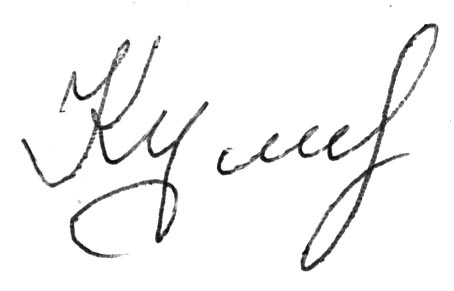 Кутейникова И.В.Кутейникова И.В.Кутейникова И.В.Кутейникова И.В.Кутейникова И.В.Кутейникова И.В.Кутейникова И.В.Кутейникова И.В.Кутейникова И.В.Кутейникова И.В.Кутейникова И.В.Кутейникова И.В.Кутейникова И.В.Кутейникова И.В.Кутейникова И.В.Кутейникова И.В.Кутейникова И.В.